Информация о проведенных мероприятиях в рамках акции «Сурский край-без наркотиков!»(20.03.17-23.03.17) За отчетный период в МБОУ ООШ с.Липлейка  подготовлена агитационная  информация о вреде наркотиков  с призывами  вести  здоровый образ жизни на информационном стенде, информация об акции расположена на сайте школы. Учащиеся 1-9 классов  приняли участие в конкурсе рисунков  «Мы выбираем жизнь».  Рисунки расположили на   переносном стенде в фойе первого этажа. С учащимися 6,7 классов проведена  беседа «Плохие привычки   хороших детей».  Главной целью данного мероприятия было формирование у подростков отрицательного отношения к наркотикам и алкоголю. Семиклассницы Милешкина П., Яркина Т. и Липатова Н. познакомили учащихся со статистикой, рассказали о причинах наркотической зависимости человека.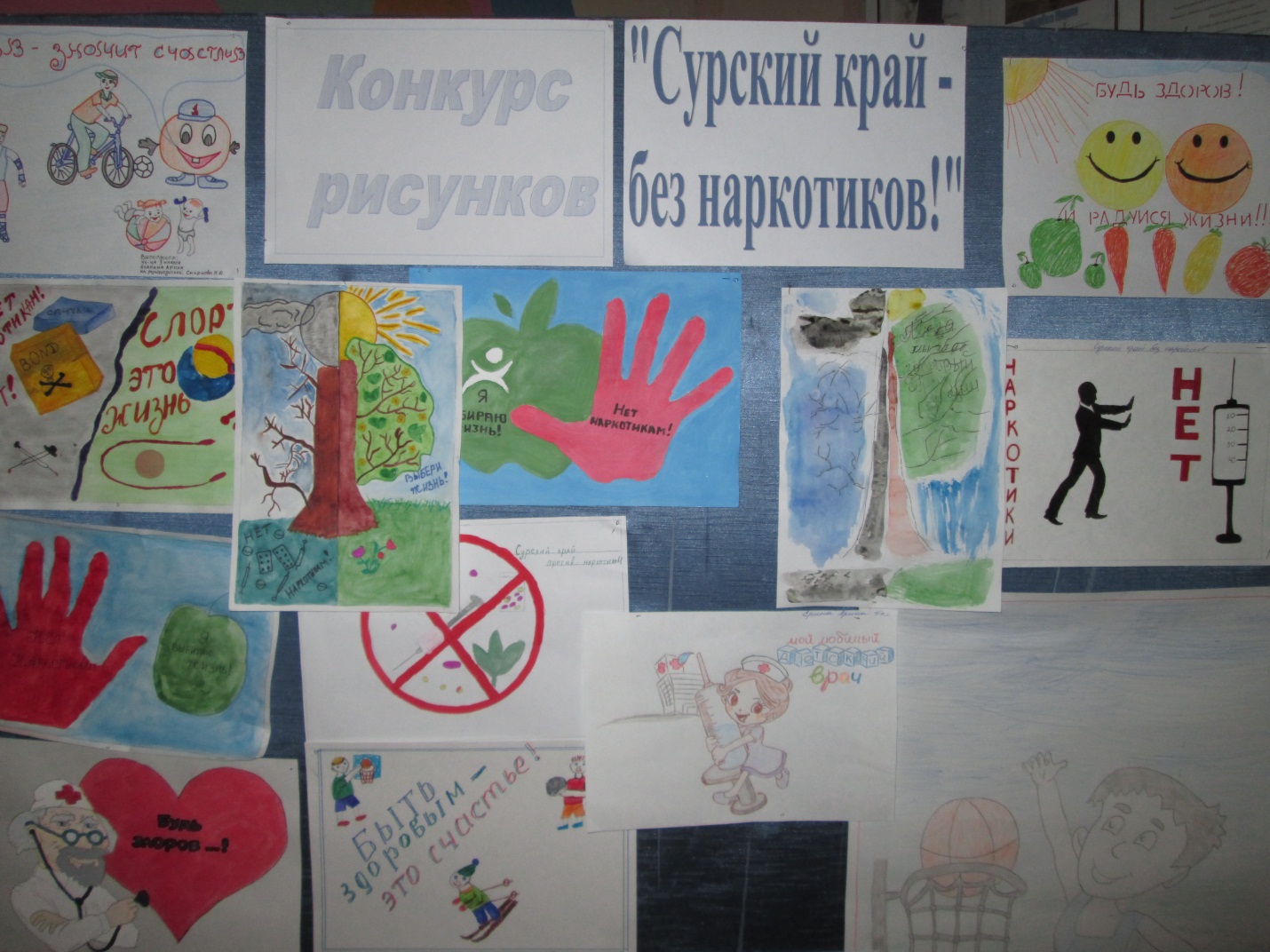 